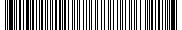 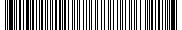 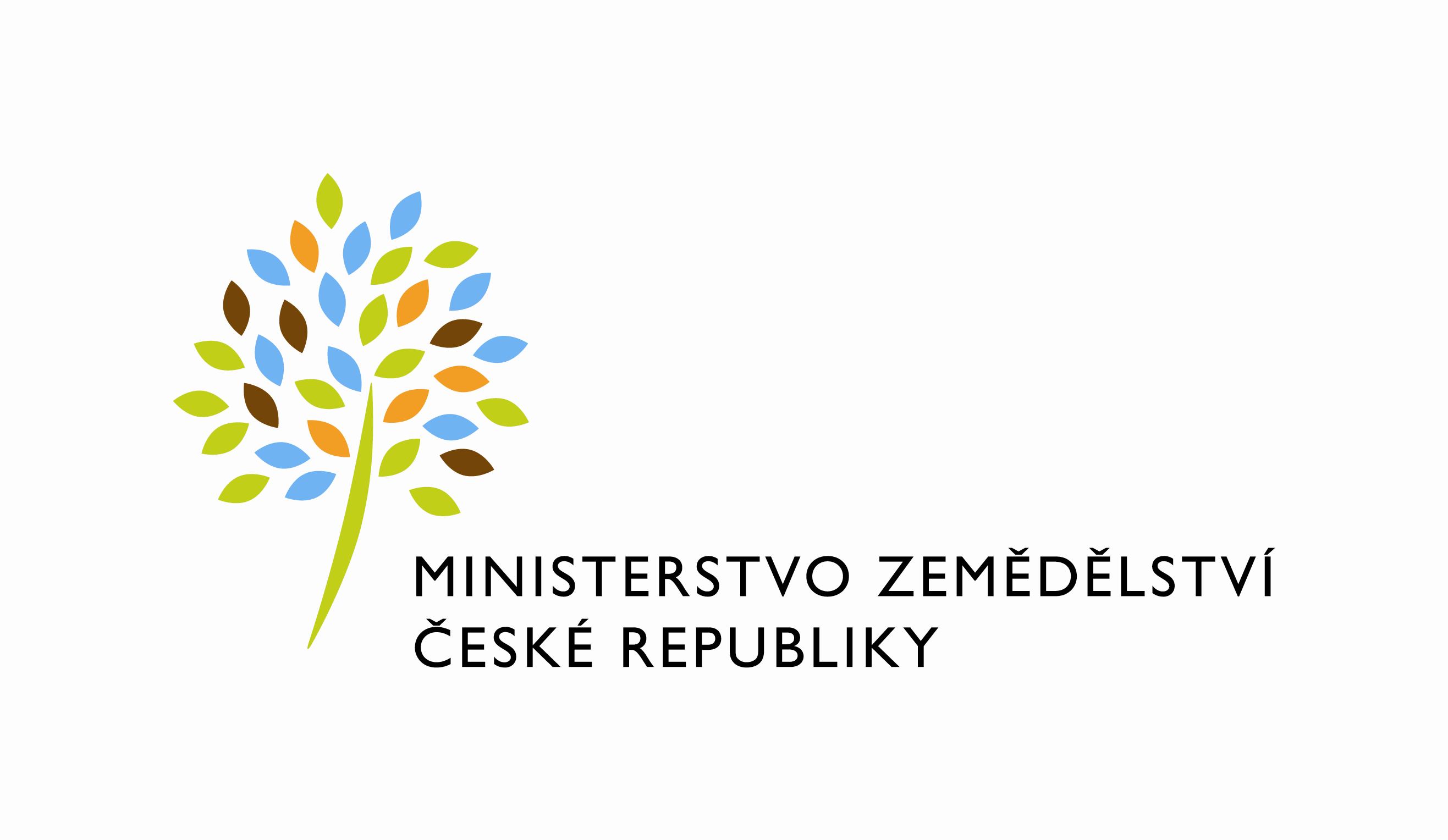  Požadavek na změnu (RFC) Z34742a – věcné zadáníZákladní informaceStručný popis a odůvodnění požadavkuPopis požadavkuProsíme o analýzu struktury a fungování formuláře žádosti o příspěvek na podporu adaptace lesních ekosystémů na klimatickou změnu (T.2023), u něhož příjem žádostí za rok 2022 proběhne od 1. 3. 2023 do 31. 5. 2023. Požadavek se týká prostředí modulu pro žadatele i vlastního ISND. Analýza má vycházet z plánu rozšíření databáze LHPO (první vložený soubor), z návrhu formuláře žádosti (druhý vložený soubor) a ze zásad programů Tn.2023 a Ts.2023 (třetí a čtvrtý vložený soubor).Xxx xxx xxx xxxOdůvodnění požadované změny (změny právních předpisů, přínosy)Požadavek reaguje na schválení a zveřejnění zásad dotačního programu pro rok 2022 a výzvy k podávání žádostí za rok 2022 od 1. 3. do 31. 5. 2023 ( Výzva k podávání ohlášení a žádostí o finanční příspěvek na podporu adaptace lesních ekosystémů na klimatickou změnu vlastníkům NESTÁTNÍCH lesů za období 2022 až 2026 (Lesy, eAGRI) a Výzva k podávání ohlášení a žádostí o finanční příspěvek na podporu adaptace lesních ekosystémů na klimatickou změnu v případě STÁTNÍCH lesů za období 2022 až 2026 (Lesy, eAGRI)).Rizika nerealizacePři nerealizaci požadavku nebude možné provést avizovaný příjem žádostí ani jejich administraci.Podrobný popis požadavkuPožadovaný obsah a detail analýzy provedení formuláře žádosti T.2023 v MPŽ i v ISND vyplývá z informací a souborů v kap. 2.1. Analýzu doporučujeme řešit v tomto pořadí (odpovídá etapizaci uvažované pro realizační RfC):řešení fixace ad-hoc změn v databázi LHPO (nutno provést před celkovým importem rozšířených dat ÚHÚL do databáze LHPO)příprava databáze LHPO na celkový import rozšířených dat ÚHÚL (nové údaje pro JPRL typu „etáž“ a sada nových údajů pro zcela nové JPRL typu „bezlesí“ a „jiný pozemek“definice funkcí a struktury formuláře žádosti T.2023 v elektronické i tiskové podoběpřenos informací z ISND do MPŽ (u programu T.2023 požadováno pro ohlášení vstupu do programu přenášet údaj o datu podání ohlášení podacímu místu; výhledově řešit u všech ohlášení a žádostí přenášených z MPŽ do ISND)návrh kontrolních vazeb v žádosti T.2023 mezi údaji v žádosti navzájem a rovněž mezi údaji v žádosti T.2023 a výkazem LHE a daty LHPOnašeptávání informací z žádostí o příspěvky podle nařízení vlády č. 30/2014 Sb. do žádostí o příspěvek T.2023 (informace o obnově, informace o šetrném soustřeďování dříví)část ISND I:samostatná řada žádostíčást ISND IIúprava modulu kontrol včetně funkce přepočítání vyplacené žádosti na základě provedené kontrolyDopady na IS MZe(V případě předpokládaných či možných dopadů změny na infrastrukturu nebo na bezpečnost je třeba si vyžádat stanovisko relevantních specialistů, tj. provozního, bezpečnostního garanta, příp. architekta.).Na provoz a infrastrukturuBez dopaduNa bezpečnostBez dopaduNa součinnost s dalšími systémyBez dopaduPožadavky na součinnost AgriBus(Pokud existují požadavky na součinnost Agribus, uveďte specifikaci služby ve formě strukturovaného požadavku (request) a odpovědi (response) s vyznačenou změnou.)NePožadavek na podporu provozu naimplementované změny(Uveďte, zda zařadit změnu do stávající provozní smlouvy, konkrétní požadavky na požadované služby, SLA.)NePožadavek na úpravu dohledového nástroje(Uveďte, zda a jakým způsobem je požadována úprava dohledových nástrojů.)NePožadavek na dokumentaciV připojeném souboru je uveden rozsah vybrané technické dokumentace – otevřete dvojklikem:    xxxDohledové scénáře jsou požadovány, pokud Dodavatel potvrdí dopad na dohledové scénáře/nástroj. U dokumentů, které již existují, se má za to, že je požadována jejich aktualizace. Pokud se požaduje zpracování nového dokumentu namísto aktualizace stávajícího, uveďte toto explicitně za názvem daného dokumentu, např. „Uživatelská příručka – nový“.Provozně-technická dokumentace bude zpracována dle vzorového dokumentu, který je připojen – otevřete dvojklikem:  xxx     Akceptační kritériaPlnění v rámci požadavku na změnu bude akceptováno, jestliže budou akceptovány dokumenty uvedené v tabulce výše v bodu 5, budou předloženy podepsané protokoly o uživatelském testování a splněna případná další kritéria uvedená v tomto bodu. Základní milníkyPřílohyPodpisová doložkaB – nabídkA řešení k požadavku Z34742Návrh konceptu technického řešení  Viz část A tohoto RfC, body 2 a 3.Uživatelské a licenční zajištění pro ObjednateleV souladu s podmínkami smlouvy č. 679-2019-11150.Dopady do systémů MZeNa provoz a infrastrukturu(Pozn.: V případě, že má změna dopady na síťovou infrastrukturu, doplňte tabulku v připojeném souboru - otevřete dvojklikem.)   xxx	Bez dopaduNa bezpečnostNávrh řešení musí být v souladu se všemi požadavky v aktuální verzi Směrnice systémové bezpečnosti MZe. Upřesnění požadavků směrnice ve vztahu k tomuto RfC:Na součinnost s dalšími systémyBez dopaduNa součinnost AgriBusBez dopaduNa dohledové nástroje/scénářeBez dopaduOstatní dopadyBez dopadu(Pozn.: Pokud má požadavek dopady do dalších požadavků MZe, uveďte je také v tomto bodu.)Požadavky na součinnost Objednatele a třetích stran(Pozn.: K popisu požadavku uveďte etapu, kdy bude součinnost vyžadována.)Harmonogram plnění*/ Upozornění: Uvedený harmonogram je platný v případě, že Dodavatel obdrží objednávku do 19.08.2022. V případě pozdějšího data objednání si Dodavatel vyhrazuje právo na úpravu harmonogramu v závislosti na aktuálním vytížení kapacit daného realizačního týmu Dodavatele či stanovení priorit ze strany Objednatele.Pracnost a cenová nabídka navrhovaného řešenívčetně vymezení počtu člověkodnů nebo jejich částí, které na provedení poptávaného plnění budou spotřebovány(Pozn.: MD – člověkoden, MJ – měrná jednotka, např. počet kusů)PřílohyPodpisová doložkaC – Schválení realizace požadavku Z34742Specifikace plněníPožadované plnění je specifikováno v části A a B tohoto RfC. Dle části B bod 3.2 jsou pro realizaci příslušných bezpečnostních opatření požadovány následující změny:Uživatelské a licenční zajištění pro Objednatele (je-li relevantní):Požadavek na součinnost(V případě, že má změnový požadavek dopad na napojení na SIEM, PIM nebo Management zranitelnosti dle bodu 1, uveďte také požadovanou součinnost Oddělení kybernetické bezpečnosti.)Harmonogram realizacePracnost a cenová nabídka navrhovaného řešenívčetně vymezení počtu člověkodnů nebo jejich částí, které na provedení poptávaného plnění budou spotřebovány(Pozn.: MD – člověkoden, MJ – měrná jednotka, např. počet kusů)PosouzeníBezpečnostní garant, provozní garant a architekt potvrzují svým podpisem za oblast, kterou garantují, správnost specifikace plnění dle bodu 1 a její soulad s předpisy a standardy MZe a doporučují změnu k realizaci. (Pozn.: RfC se zpravidla předkládá k posouzení Bezpečnostnímu garantovi, Provoznímu garantovi, Architektovi, a to podle předpokládaných dopadů změnového požadavku na bezpečnost, provoz, příp. architekturu. Koordinátor změny rozhodne, od koho vyžádat posouzení dle konkrétního případu změnového požadavku.)SchváleníSvým podpisem potvrzuje požadavek na realizaci změny:(Pozn.: Oprávněná osoba se uvede v případě, že je uvedena ve smlouvě.)VysvětlivkyID PK MZe:067Název změny: Žádost T.2023 – analýza provedení v MPŽ+ISND Žádost T.2023 – analýza provedení v MPŽ+ISND Žádost T.2023 – analýza provedení v MPŽ+ISND Žádost T.2023 – analýza provedení v MPŽ+ISNDDatum předložení požadavku:Datum předložení požadavku:Požadované datum nasazení:Kategorie změny:Normální       Urgentní  Priorita:Vysoká    Střední     Nízká Oblast:Aplikace         Zkratka: ISNDOblast:Aplikace         Typ požadavku: Legislativní    Zlepšení    Bezpečnost Oblast:Infrastruktura  Typ požadavku:Nová komponenta    Upgrade   Bezpečnost    Zlepšení    Obnova  RoleJméno Organizace /útvarTelefonE-mailŽadatel:Tomáš SmejkalMZe/16221221812356tomas.smejkal@mze.czMetodický garant:Tomáš SmejkalMZe/16221221812356tomas.smejkal@mze.czVěcný garant:Ing. Tomáš Krejzar, Ph.D.MZe/16220221812677tomas.krejzar@mze.czProjektový manažer:Nikol JanušováMZe/12121221812777nikol.janusova@mze.czPoskytovatel/Dodavatel:xxxO2 ITSxxxxxxSmlouva č.:679-2019-11150 (S2019-0067)KL:HR-001IDDokumentFormát výstupu (ano/ne)Formát výstupu (ano/ne)Formát výstupu (ano/ne)GarantIDDokumentel. úložištěpapírCDGarantAnalýza navrhnutého řešeníANONENEDokumentace dle specifikace Závazná metodika návrhu a dokumentace architektury MZeNENENETestovací scénář, protokol o otestováníNENENEUživatelská příručkaNENENEVěcný garantProvozně technická dokumentace (systémová a bezpečnostní dokumentace)NENENEOKB, OPPTZdrojový kód a měněné konfigurační souboryNENENEWebové služby + konzumentské testyNENENEDohledové scénáře (úprava stávajících/nové scénáře)NENENEMilníkTermínAkceptace analýzy31.10. 2022Za resort MZe:Jméno:Podpis:Metodický garantTomáš SmejkalProjektový manažer:Nikol JanušováID PK MZe:067Č.Oblast požadavkuPředpokládaný dopad a navrhované opatření/změnyŘízení přístupu 3.1.1. – 3.1.6.Bez dopaduDohledatelnost provedených změn v datech 3.1.7.Bez dopaduCentrální logování událostí v systému 3.1.7.Bez dopaduŠifrování 3.1.8., Certifikační autority a PKI 3.1.9.Bez dopaduIntegrita – constraints, cizí klíče apod. 3.2.Bez dopaduIntegrita – platnost dat 3.2.Bez dopaduIntegrita - kontrola na vstupní data formulářů 3.2.Bez dopaduOšetření výjimek běhu, chyby a hlášení 3.4.3.Bez dopaduPráce s pamětí 3.4.4.Bez dopaduŘízení - konfigurace změn 3.4.5.Bez dopaduOchrana systému 3.4.7.Bez dopaduTestování systému 3.4.9.Bez dopaduExterní komunikace 3.4.11.Bez dopaduMZe / Třetí stranaPopis požadavku na součinnostMZePrůběžná konzultace, součinnostPopis etapyTermínZahájení plněníDatum uveřejnění v registru smluvUkončení plnění31.10.2022Oblast / rolePopisPracnost v MD/MJv Kč bez DPHv Kč s DPHViz cenová nabídka v příloze č.0176 743 204,00899 276,84Celkem:Celkem:76 743 204,00899 276,84IDNázev přílohyFormát (CD, listinná forma)Cenová nabídkaListinná formaNázev DodavateleJméno oprávněné osobyPodpisO2 IT Services s.r.o.xxxID PK MZe:067Č.Oblast požadavkuRealizovat(ano  / ne )Upřesnění požadavkuŘízení přístupu 3.1.1. – 3.1.6.Dohledatelnost provedených změn v datech 3.1.7.Centrální logování událostí v systému 3.1.7.Šifrování 3.1.8., Certifikační autority a PKI 3.1.9. Integrita – constraints, cizí klíče apod. 3.2.Integrita – platnost dat  3.2.Integrita - kontrola na vstupní data formulářů 3.2.Ošetření výjimek běhu, chyby a hlášení 3.4.3.Práce s pamětí 3.4.4.Řízení - konfigurace změn 3.4.5.Ochrana systému 3.4.7.Testování systému 3.4.9.Externí komunikace 3.4.11.Útvar / DodavatelPopis požadavku na součinnostOdpovědná osobaMZeTomáš SmejkalPopis etapyTermínDokončení plnění31.10.2022Oblast / rolePopisPracnost v MD/MJv Kč bez DPH:v Kč s DPH:Viz cenová nabídka v příloze č.0176 743 204,00899 276,84Celkem:Celkem:76 743 204,00899 276,84RoleJménoPodpis/MailBezpečnostní garantRoman SmetanaProvozní garantIvo JančíkArchitekt---RoleJménoPodpisŽadatelTomáš SmejkalVěcný garantTomáš KrejzarProjektový manažerNikol JanušováOprávněná osoba dle smlouvyVladimír Velas